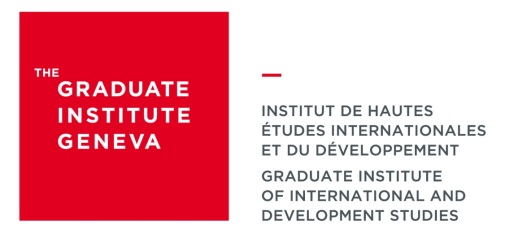 TitleTHESISsubmitted at the Graduate Institute in fulfilment of the requirements of thePhD degree in programmebyFirst name LAST NAMEThesis N°      YearTitle© Year First name LAST NAMEINSTITUT DE HAUTES ETUDES INTERNATIONALES ET DU DEVELOPPEMENTGRADUATE  AND DEVELOPMENT STUDIESTitleTHESISsubmitted at the Graduate Institute in fulfilment of the requirements of thePhD degree in programmebyFirst name LAST NAMEThesis N°      GenevaYearTHIS DOCUMENT WITH YOUR THESIS NUMBER WILL BE SENT TO YOU BY THE PHD SECRETARIAT AND SHOULD NOT BE MODIFIED ! Emma VON BREMENSur le préavis de M. Richard BALDWIN, professeur à l’Institut et directeur de thèse, de M. Patrick LOW, professeur associé à l'Institut et membre interne du jury, et de M. Bernard HOEKMAN, directeur, International Trade Department, The World Bank, USA, le directeur de l'Institut de hautes études internationales et du développement autorise l'impression de la présente thèse sans exprimer par là d'opinion sur  son contenu.Le dépôt officiel du manuscrit, en 6 exemplaires (ou 7 si c’est une co-direction) doit avoir lieu au plus tard le … (un mois après l’envoi du mail par le secrétariat du doctorat).Genève, le 7 janvier 2019							Philippe Burrin							Directeur Thèse N° 847RESUME / ABSTRACT(1700 caractères maximum espaces compris)Titre de la thèse / Title of thesis : Résumé en français: English Summary: 